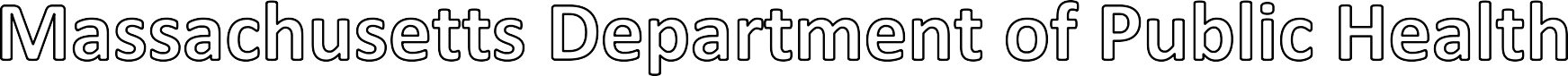 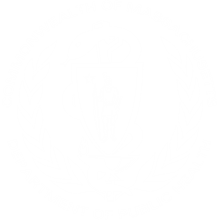 Serious Reportable Events:Calendar Year 2022Katherine T. Fillo, Ph.D., MPH, RN-BCBureau of Health Care Safety and QualityKatherine Saunders, M.S.Bureau of Health Care Safety and QualityPurposeBackgroundSerious Reportable Event Category DefinitionsFindingsQuality Improvement ActivitiesThis presentation is given for the following purposes:To provide an update of the Serious Reportable Event program and related quality improvement activities at the Bureau of Health Care Safety and Quality; andTo share the trends in the types and volume of Serious Reportable Events reported in 2022 and previous years.Adverse events that occur in the health care setting are a patient safety concern and public health issue.The Office of the Inspector General found that adverse events occur in 27% of hospitalized Medicare beneficiaries (OIG, 2022).It is also estimated that 29% of Medicare patients nationally experience an adverse event during a rehabilitation hospital stay (OIG, 2022).Section 51H of chapter 111 of the Massachusetts General Laws authorizes the Department to collect adverse medical event data and disseminate the information publicly to encourage quality improvement.The National Quality Forum (NQF) has operationalized a group of adverse events into measurable, evidence-based outcomes called Serious Reportable Events (SRE).MA adopted SREs as its adverse event reporting framework in 2008.There is no federal adverse event reporting system, however this is the framework and definitions that the OIG uses in their publications. Additionally, twenty-seven other states have developed and implemented state-based adverse event reporting programs.‒	Over half of those use the SRE framework including Connecticut, Minnesota and New Hampshire.In 2020, 2021 and 2022, nonessential and elective invasive procedures were temporarily reduced by:Order Of The Commissioner Of Public Health Regarding Scheduling And Performance Of Elective Invasive Procedures (May 18, 2020)COVID-19 Public Health Emergency Order No. 2021-14 (November 23, 2021)COVID-19 Public Health Emergency Order No. 2022-10 (February 4, 2022)Very few SREs were reported by ambulatory surgical centers in calendar year 2021 and the number of SREs associated with surgical or invasive procedures was slightly diminished overall as compared to pre- pandemic levels.Section 51H of Chapter 111 of the General Laws:“Serious reportable event”, an event that results in a serious adverse patient outcome that is clearly identifiable and measurable, reasonably preventable, and that meets any other criteria established by the department in regulations.105 CMR 130.332 and 105 CMR 140.308:Serious Reportable Event (SRE) means an event that occurs on premises covered by a hospital's license that results in an adverse patient outcome, is clearly identifiable and measurable, has been identified to be in a class of events that are that are largely preventable and harmful, and of a nature such that the risk of occurrence is significantly influenced by the policies and procedures of the hospital. The Department issued a list of SREs based on those events included on the NQF table of reportable events to which 105 CMR 130.332 and 105 CMR 140.308 apply in guidance.Hospitals and ambulatory surgical centers (ASCs) are required to report SREs to the patient/family and the Bureau of Health Care Safety and Quality (BHCSQ) within seven days of the incident.An updated report to BHCSQ, the patient/family, and the insurer is required within 30 days of the incident, including documentation of the root cause analysis findings and determination of preventability as required by 105 CMR 130.332(c) & 105 CMR 140.308(c).In June 2009, the Department implemented regulations prohibiting health care facilities from charging for services provided as a result of preventable SREs.Amendments adopted as part of the hospital regulatory review completed in 2017 streamlined the reporting process without removing transparency.Surgical or Invasive Procedure EventsWrong Site Surgery or ProcedureSurgery or Procedure on Wrong PatientWrong Surgery or ProcedureUnintended Retention of a Foreign ObjectIntraoperative or Immediate Postoperative Death of an ASA Class 1 PatientProduct or Device EventsDeath or Serious Injury Related to Contaminated Drugs, Biologics, or DevicesDeath or Serious Injury Related to Device Misuse or MalfunctionDeath or Serious Injury Due to Intravascular Air EmbolismPatient Protection EventsDischarge of a Patient/Resident of Any Age to Other Than Authorized PersonDeath or Serious Injury Associated with Patient ElopementPatient Suicide, Attempted Suicide, or Self-Harm That Results in Serious InjuryCare Management EventsDeath or Serious Injury Associated with a Medication ErrorDeath or Serious Injury Associated with Unsafe Blood Product AdministrationMaternal Death or Serious Injury Associated with Low-Risk Pregnancy Labor or DeliveryDeath or Serious Injury of a NeonateDeath or Serious Injury Associated with a FallStage 3, Stage 4 or Unstageable Pressure UlcerArtificial Insemination With Wrong Donor Sperm or EggDeath or Serious Injury from Irretrievable Loss of a SpecimenDeath or Serious Injury from Failure to Follow Up on Test ResultEnvironmental EventsPatient or Staff Death or Serious Injury Associated with an Electric ShockAny Incident In Which No Gas, Wrong Gas or Contaminated Gas Delivered to PatientPatient or Staff Death or Serious Injury Associated with a BurnDeath or Serious Injury Associated with Restraints or BedrailsRadiologic EventsDeath or Serious Injury of Patient or Staff Associated with Introduction of a Metallic Object Into MRI AreaPotential Criminal EventsAny Instance of Care Provided by Someone Impersonating a Health Care ProviderResident/Patient AbductionSexual Abuse/Assault on a Patient or Staff MemberDeath or Serious Injury of Patient or Staff Member as a Result of Physical AssaultTotal Number of SREs in Acute Care Hospitals by Year1,8001,6001,4001,2001,0008006004002000Serious Reportable Events20182019202020212022Data abstracted March 1, 2023 from the Health Care Facility Reporting System50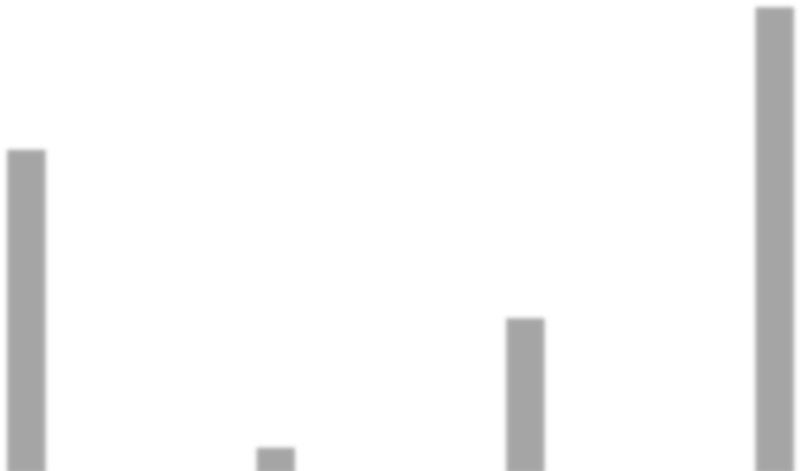 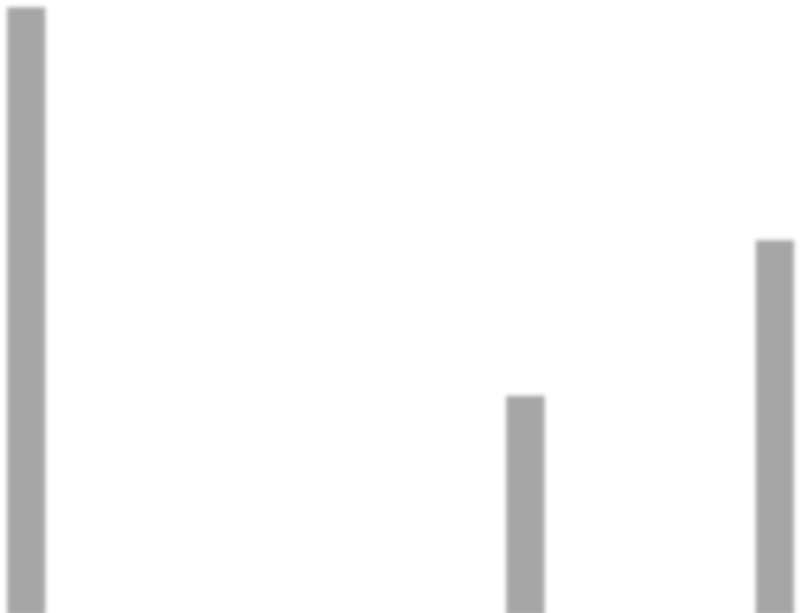 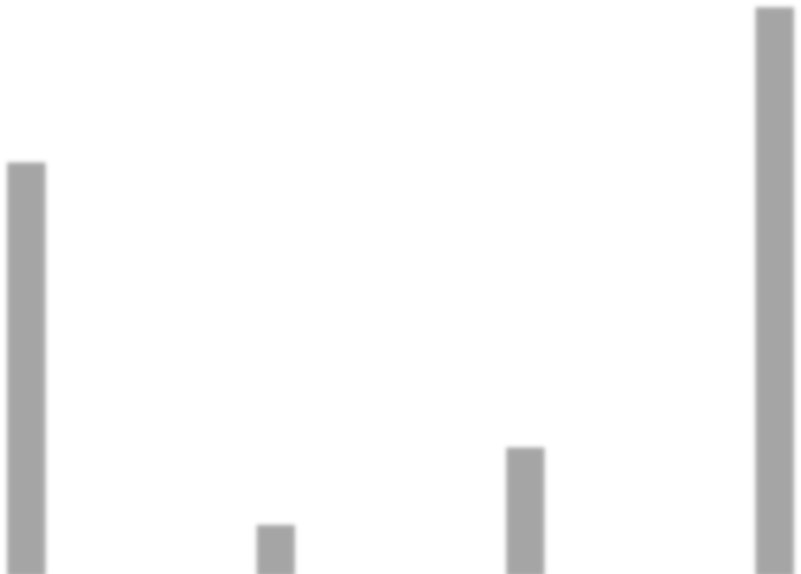 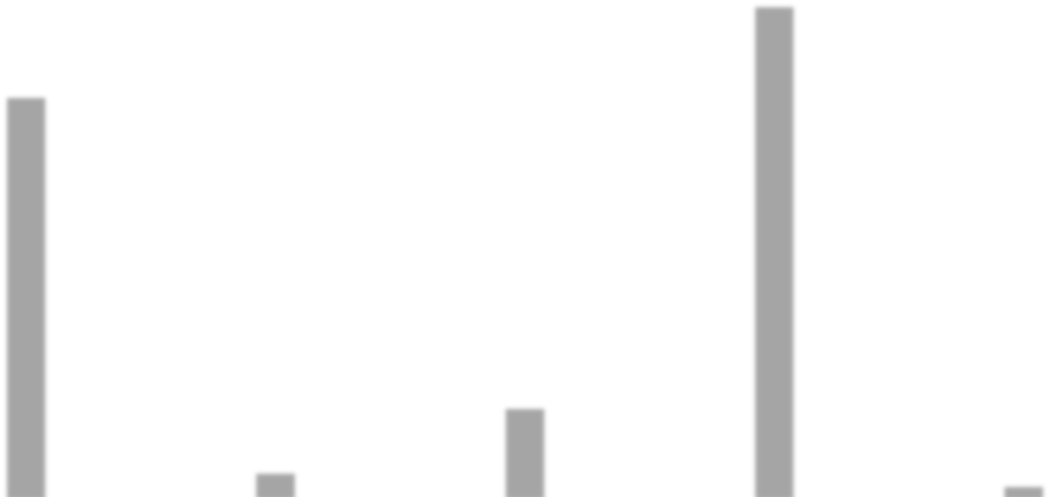 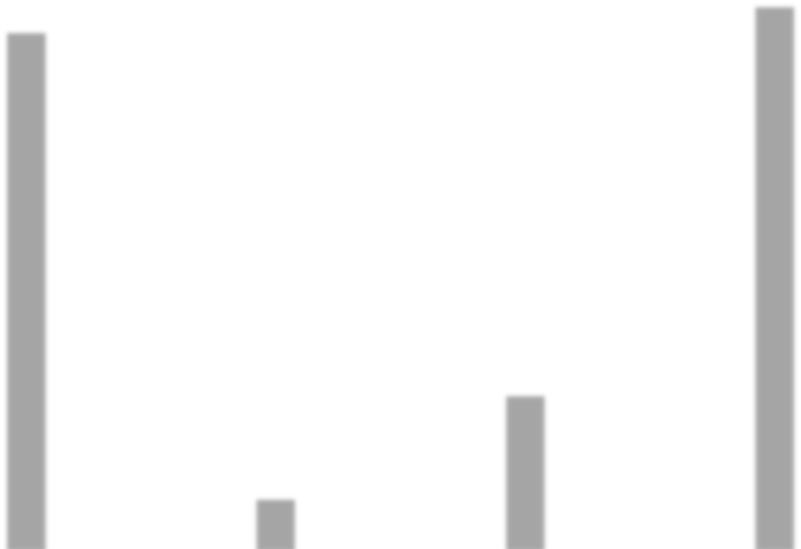 45403530252015105Data abstracted March 1, 2023 from the Health Care Facility Reporting System0Wrong Site Surgery or ProcedureSurgery or Procedure on	Wrong Surgery or	Unintended Retention Wrong Patient		Procedure		of a Foreign Object2018	2019	2020	2021	2022Intraoperative or Immediate Postoperative Death of an ASA Class 1 Patient6050403020100Serious injury or deathfrom electric shockOxygen or gas delivery errorSerious injury or death from burnSerious injury or death from physical restraintsSerious injury or death from metallic object inData abstracted March 1, 2023 from the Health Care Facility Reporting System2018	2019	2020	2021	2022MRI80706050403020100Patient discharged to unauthorized personElopement with death or serious injurySuicide or self-harm with serious injury20182019202020212022Data abstracted March 1, 2023 from the Health Care Facility Reporting System9080706050403020100Provider impersonation	Patient abduction	Sexual assault/abuse	Physical assault/abuse withserious injuryData abstracted March 1, 2023 from the Health Care Facility Reporting System20182019202020212022Acute Care Hospital: Care Management SREsKey FindingsPressure ulcers and falls that result in serious injury are the two most reported events. Pressure ulcers are most frequently reported as occurring on the back or spine (40%) followed by ones reported on the head or neck (20%).7006005004003002001000Serious injury or deathUnsafe bloodMaternal seriousNewborn seriousSerious injury or deathStage 3, Stage 4 orArtificial insemination Serious injury or death Serious injury or deathfrom medication errortransfusioninjury or death associated with labor or deliveryinjury or death associated with deliveryafter a fallunstageable pressure ulcerwith wrong egg or spermfrom loss of irreplaceable biological specimenfrom lack of follow up or communication of lab resultData abstracted March 1, 2023 from the Health Care Facility Reporting System20182019202020212022250200194196225150100146	1442018201920202021202250Data abstracted March 1, 2023 from the Health Care Facility Reporting System0Non-Acute Care Hospital: SREs by CategoryKey FindingsThere are three types of non-acute hospitals: public health, rehabilitation or psychiatric. Like acute care hospitals, falls and pressure ulcers continue to be the most common events.120100806040200Serious injury ordeath from medication errorSuicide or self harmSerious injury or death after physical assaultSerious injury or death after burnSerious injury or death from physical restraintsStage 3, 4 or unstageable pressure ulcerSexual Assault on a patient/staffSerious injury or death after a fallElopement with death/serious injuryData abstracted March 1, 2023 from the Health Care Facility Reporting System2018	2019	2020	2021	202216141210	201820198	202020216	202242Data abstracted April 1,2023 from the Health CareFacility Reporting System	01400120010001144Key FindingsMost SREs reported in CY 2022 are in white patients (78% N=1463). Most events for people of color (all non-white categories) were in Care Management SREs (N=157), similar to the overall population.800600400200132	9454	69	973 2100	1	3 0 30 9 013 0 20 4 019 0 80 19 20 0 120 0 1 00 0 00 0 0 08 0 47 1 7 0Care Management	Environmental	Patient Protection	Potential Criminal	Product or Device	Radiologic	Surgical or InvasiveData abstracted March 1, 2023 from the Health Care Facility Reporting System1400120010008006004002000Care Management	Environmental	Patient Protection	Potential Criminal	Product or Device	Radiologic	Surgical or InvasiveHispanic	Non-Hispanic	UnknownData abstracted March 1, 2023 from the Health Care Facility Reporting SystemWorking with individual facilities after an SRE occurs to develop corrective action plans and prevent an event of a similar type from happening in the future.Continued collaboration with DPH’s Suicide Prevention Program to share event data and promote use of online curriculum detailing best practices for reducing suicide and self-harm in the facility setting.Actively participating in MA Coalition for the Prevention of Medical Errors.Partnering with Betsy Lehman Center to address SRE trends and maintain an Interagency Service Agreement to allow for more seamless data sharing, as intended by the 2012 cost containment act.Exploring opportunities to collaborate with stakeholders to decrease incidence of pressure injuries and falls including:Scheduled presentation to ASC sector organization in June.Planning presentations to New England Region Wound, Ostomy, and Continence Nurses Society, and the Massachusetts Society for Health Care Risk ManagementThank you for the opportunity to present this information today. Please direct any questions to:Katherine Saunders, M.S.Manager, Data Analysis and Integrity Bureau of Health Care Safety and Quality katherine.saunders@mass.gov